Об утверждении Порядка реализации полномочий администратора доходов бюджета (консолидированного бюджета) Оренбургской областипо взысканию задолженности по платежам в бюджет (консолидированный бюджет) Оренбургской области В целях реализации ст.160.1.Бюджетного кодекса Российской Федерации, в соответствии с Уставом муниципального образования Костинский сельсовет  Курманаевского района Оренбургской области:1. Утвердить Порядок реализации полномочий администратора доходов бюджета (консолидированного бюджета) Оренбургской областипо взысканию задолженности по платежам в бюджет (консолидированный бюджет) Оренбургской области согласно приложению.2. Контроль за исполнением настоящего постановления оставляю за собой.3. Настоящее постановление вступает в силу со дня подписания.Глава муниципального образования                                          Ю.А.СолдатовРассылка: в дело, прокурору Приложение к постановлению администрации муниципального образования Костинский сельсоветот 31.03.2023 №31-пПОРЯДОКреализации полномочий администратора доходов бюджета (консолидированного бюджета) Оренбургской областипо взысканию задолженности по платежам в бюджет (консолидированный бюджет) Оренбургской области  (далее – Порядок)1. Общие положения1.1. Настоящий Порядок разработан в целях обеспечения единообразного исполнения бюджетных полномочий администратора доходов бюджета (консолидированного бюджета) Оренбургской области (далее –бюджет) по взысканию задолженности в бюджет.1.2. Администрация муниципального образования Костинский сельсовет Курманаевского района в качестве администратора доходов бюджета (далее – администратор доходов) осуществляет взыскание задолженности по платежам в бюджет.1.3. В целях реализации полномочий под доходами понимаются административные штрафы, налагаемые административной комиссией(далее - неналоговые доходы и иные платежи).  2. Порядок взыскания неналоговых доходов и иных платежей2.1. В случае нарушения плательщиками установленных законодательством сроков перечисления (уплаты) денежных средств по неналоговым доходам и иным платежам в бюджет администратор доходов осуществляет мероприятия по взысканию задолженности по уплате неналоговых доходов и иных платежей (с учетом сумм начисленных пеней и штрафов) в соответствии с разделом 3 настоящего Порядка.2.2. Мероприятия по взысканию задолженности по уплате административных штрафов, налагаемых административной комиссией, осуществляют сотрудники комиссий.3. Порядок организации работы с дебиторской задолженностью3.1. Под дебиторской задолженностью понимается сумма задолженности по неналоговым доходам и иным платежам в бюджет, причитающейся администратору доходов со стороны юридических лиц, индивидуальных предпринимателей, физических лиц (далее - должники), возникающей в результате неуплаты административного штрафа, наложенного административной комиссией (далее – дебиторская задолженность).3.2. Дебиторская задолженность подразделяется на:текущую дебиторскую задолженность, срок погашения (оплаты) которой еще не наступил;просроченную дебиторскую задолженность, срок погашения (оплаты) которойв результате неисполнения или ненадлежащего исполнения обязательств истек;безнадежнуюк взысканию дебиторскую задолженность, дальнейшее взыскание которой осуществляется в соответствии с постановлением Администрации муниципального образования Костинский сельсовет Курманаевского района.3.3. Работа с дебиторской задолженностью осуществляется сотрудниками комиссий, уполномоченным сотрудником учреждения, занимающегося вопросами бухгалтерского и бюджетного обеспечения администратора доходов, ведущим специалистом доходов (далее – уполномоченные лица), за исключением мероприятий, указанных в пункте 2.2. раздела 2 настоящего Порядка.3.4. К функциям уполномоченных лиц, ответственных за работу с дебиторской задолженностью, относится:- внесение информации на основании первичных документов, необходимой для уплаты неналоговых доходов и иных платежей в Государственную информационную систему о государственных и муниципальных платежах;- начисление дебиторской задолженности на счетах бухгалтерского учета в соответствии с единым планом счетов бухгалтерского учета для органов государственной власти (государственных органов), органов местного самоуправлении, органов управления государственными внебюджетными фондами, утвержденным приказом Министерства финансов Российской Федерации от 01.12.2010 № 157н, планом счетов бюджетного учета и инструкцией по его применению, утвержденных приказом Министерства финансов Российской Федерации от 06.12.2010 № 162н, учетной политикой администратора доходов по кодам доходов бюджетной классификации закрепленным за соответствующим администратором доходов главным администратором доходов;- направление постановления административной комиссии по итогам рассмотрения материалов об административном правонарушении должнику;- направление в службу судебных приставов вступивших в законную силу постановлений административной комиссии по истечении срока для добровольной уплаты административного штрафа.3.5. Платежи по неналоговым доходам и иным платежам в бюджет, пени, штрафы по ним могут быть уплачены самим должником добровольно, а так же могут быть взысканы принудительно по инициативе администратора доходов в порядке, определяемом Федеральными законами от 21.07.1997 № 118-ФЗ «Об органах принудительного исполнения Российской Федерации», от 02.10.2007 № 229-ФЗ «Об исполнительном производстве».3.6. Принудительное взыскание задолженности по неналоговым доходам и иным платежам в бюджет, пеней, штрафов с организаций-должников и физических лиц осуществляется в судебном порядке.3.7. Администратор доходов ведет учет дебиторской задолженности в карточках начисленных доходов, а так же в разработанных и утвержденных им регистрах. Информация об образовавшейся задолженности направляется администратором доходов главному администратору доходов в соответствии с Порядком, утвержденным главным администратором доходов.                         	ПРОЕКТ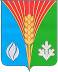                     Администрация         Муниципального образования              Костинский сельсовет           Курманаевского района             Оренбургской области             ПОСТАНОВЛЕНИЕ                 31.03.2023  №31-п